DCB-Spielberichtsbogen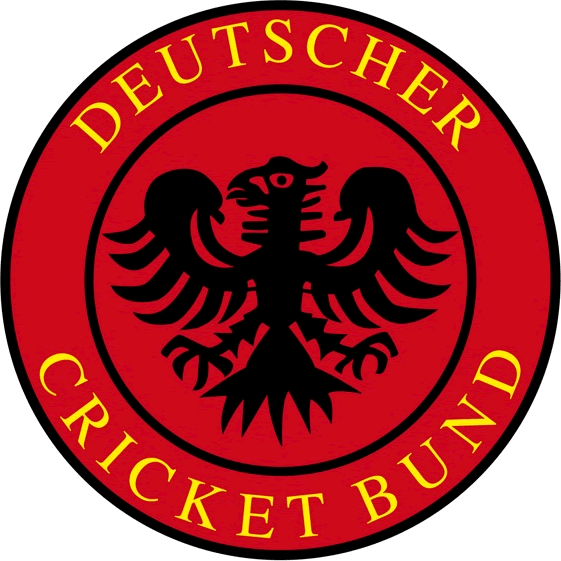 Heimmannschaft:Ergebnis Super-Over/Bowl-Out hier vermerken:Datum: 03.07.2022Platz: BC Attaching, FreisingMeisterschaft: BCV Liga Süd 2022Spielklasse: Verband LigaSchiedsrichter 1:Auslosung (Gewinner/Entscheidung):Schiedsrichter 2:Auslosung (Gewinner/Entscheidung):§25 DCB-SPO: Abs. 1 Als Spielberichtsbögen gelten der DCB-Spielberichtsbogen […] Diese müssen bis zum auf den Spieltag folgenden Dienstag, 22.00 Uhr, bei der Ligaleitung eingereicht werden.Idf.-Nr.Vor- & Zuname gem. RegistrierungVor- & Zuname gem. RegistrierungPassnr.§25 DCB-SPO: Abs. 1 Als Spielberichtsbögen gelten der DCB-Spielberichtsbogen […] Diese müssen bis zum auf den Spieltag folgenden Dienstag, 22.00 Uhr, bei der Ligaleitung eingereicht werden.1Sai Kiran GundaboinaSai Kiran GundaboinaDCB0M32564§25 DCB-SPO: Abs. 1 Als Spielberichtsbögen gelten der DCB-Spielberichtsbogen […] Diese müssen bis zum auf den Spieltag folgenden Dienstag, 22.00 Uhr, bei der Ligaleitung eingereicht werden.2Satya Prakash SahooSatya Prakash SahooDCB0M29061§25 DCB-SPO: Abs. 1 Als Spielberichtsbögen gelten der DCB-Spielberichtsbogen […] Diese müssen bis zum auf den Spieltag folgenden Dienstag, 22.00 Uhr, bei der Ligaleitung eingereicht werden.3Shashidhara HVShashidhara HVDCB0M86982§25 DCB-SPO: Abs. 1 Als Spielberichtsbögen gelten der DCB-Spielberichtsbogen […] Diese müssen bis zum auf den Spieltag folgenden Dienstag, 22.00 Uhr, bei der Ligaleitung eingereicht werden.4Sasi Kiran AlurSasi Kiran AlurDCB0M25117§25 DCB-SPO: Abs. 1 Als Spielberichtsbögen gelten der DCB-Spielberichtsbogen […] Diese müssen bis zum auf den Spieltag folgenden Dienstag, 22.00 Uhr, bei der Ligaleitung eingereicht werden.5Yeshodhara BaskaranYeshodhara BaskaranDCB0M12514Abs. 2a: Der DCB-Spielberichtsbogen muss von jeweils beiden Mannschaften am Spieltag mitgebracht werden […] die jeweilige Mannschaft hat […] alle ihre am Spiel beteiligten Personen und die Spieldetails [vor der Auslosung] vollständigeinzutragen6Sanjeev SivaramanSanjeev SivaramanDCB0M42305Abs. 2a: Der DCB-Spielberichtsbogen muss von jeweils beiden Mannschaften am Spieltag mitgebracht werden […] die jeweilige Mannschaft hat […] alle ihre am Spiel beteiligten Personen und die Spieldetails [vor der Auslosung] vollständigeinzutragen7Rohit GoyalRohit GoyalDCB0M11669Abs. 2a: Der DCB-Spielberichtsbogen muss von jeweils beiden Mannschaften am Spieltag mitgebracht werden […] die jeweilige Mannschaft hat […] alle ihre am Spiel beteiligten Personen und die Spieldetails [vor der Auslosung] vollständigeinzutragen8Bhavin Kantilal SolankiBhavin Kantilal SolankiDCB0M70759Abs. 2a: Der DCB-Spielberichtsbogen muss von jeweils beiden Mannschaften am Spieltag mitgebracht werden […] die jeweilige Mannschaft hat […] alle ihre am Spiel beteiligten Personen und die Spieldetails [vor der Auslosung] vollständigeinzutragen9Vineep BhatVineep BhatDCB0M1342610Nitin MadanNitin MadanDCB0M22470Abs. 2c: Der DCB Spielberichtsbogen muss als eingescannter Anhang per E-Mail von der siegreichen Mannschaft bei der Ligaleitung eingereicht werden. Im Fall, dass die Begegnung unentschieden oder ergebnislos endet, muss der DCB-Spielberichtsbogen von der Heim-mannschaft bei der Ligaleitung eingereicht werden. Auf dem Bogen müssen vor Spielbeginn alle am Spiel beteiligten Spieler, Auswechselspieler [A] und Betreuer [B] beider Mannschaften und die Offiziellen eingetragen werden. Des Weiteren müssen die Spieldetails [...] vollständig und das Spielergebenis mit Punktestand, bestehend aus Läufen, Wickets und absolvierten Overs je Inning, eingetragen werden. Das Dokument ist nur gültig, wenn es von beiden Kapitänen und den Schiedsrichtern, wenn vorhanden, unterzeichnet ist.11Amit Rajendara DesaiAmit Rajendara DesaiDCB0M76630Abs. 2c: Der DCB Spielberichtsbogen muss als eingescannter Anhang per E-Mail von der siegreichen Mannschaft bei der Ligaleitung eingereicht werden. Im Fall, dass die Begegnung unentschieden oder ergebnislos endet, muss der DCB-Spielberichtsbogen von der Heim-mannschaft bei der Ligaleitung eingereicht werden. Auf dem Bogen müssen vor Spielbeginn alle am Spiel beteiligten Spieler, Auswechselspieler [A] und Betreuer [B] beider Mannschaften und die Offiziellen eingetragen werden. Des Weiteren müssen die Spieldetails [...] vollständig und das Spielergebenis mit Punktestand, bestehend aus Läufen, Wickets und absolvierten Overs je Inning, eingetragen werden. Das Dokument ist nur gültig, wenn es von beiden Kapitänen und den Schiedsrichtern, wenn vorhanden, unterzeichnet ist.A1Abs. 2c: Der DCB Spielberichtsbogen muss als eingescannter Anhang per E-Mail von der siegreichen Mannschaft bei der Ligaleitung eingereicht werden. Im Fall, dass die Begegnung unentschieden oder ergebnislos endet, muss der DCB-Spielberichtsbogen von der Heim-mannschaft bei der Ligaleitung eingereicht werden. Auf dem Bogen müssen vor Spielbeginn alle am Spiel beteiligten Spieler, Auswechselspieler [A] und Betreuer [B] beider Mannschaften und die Offiziellen eingetragen werden. Des Weiteren müssen die Spieldetails [...] vollständig und das Spielergebenis mit Punktestand, bestehend aus Läufen, Wickets und absolvierten Overs je Inning, eingetragen werden. Das Dokument ist nur gültig, wenn es von beiden Kapitänen und den Schiedsrichtern, wenn vorhanden, unterzeichnet ist.A2Abs. 2c: Der DCB Spielberichtsbogen muss als eingescannter Anhang per E-Mail von der siegreichen Mannschaft bei der Ligaleitung eingereicht werden. Im Fall, dass die Begegnung unentschieden oder ergebnislos endet, muss der DCB-Spielberichtsbogen von der Heim-mannschaft bei der Ligaleitung eingereicht werden. Auf dem Bogen müssen vor Spielbeginn alle am Spiel beteiligten Spieler, Auswechselspieler [A] und Betreuer [B] beider Mannschaften und die Offiziellen eingetragen werden. Des Weiteren müssen die Spieldetails [...] vollständig und das Spielergebenis mit Punktestand, bestehend aus Läufen, Wickets und absolvierten Overs je Inning, eingetragen werden. Das Dokument ist nur gültig, wenn es von beiden Kapitänen und den Schiedsrichtern, wenn vorhanden, unterzeichnet ist.B1Abs. 2c: Der DCB Spielberichtsbogen muss als eingescannter Anhang per E-Mail von der siegreichen Mannschaft bei der Ligaleitung eingereicht werden. Im Fall, dass die Begegnung unentschieden oder ergebnislos endet, muss der DCB-Spielberichtsbogen von der Heim-mannschaft bei der Ligaleitung eingereicht werden. Auf dem Bogen müssen vor Spielbeginn alle am Spiel beteiligten Spieler, Auswechselspieler [A] und Betreuer [B] beider Mannschaften und die Offiziellen eingetragen werden. Des Weiteren müssen die Spieldetails [...] vollständig und das Spielergebenis mit Punktestand, bestehend aus Läufen, Wickets und absolvierten Overs je Inning, eingetragen werden. Das Dokument ist nur gültig, wenn es von beiden Kapitänen und den Schiedsrichtern, wenn vorhanden, unterzeichnet ist.B2Abs. 2c: Der DCB Spielberichtsbogen muss als eingescannter Anhang per E-Mail von der siegreichen Mannschaft bei der Ligaleitung eingereicht werden. Im Fall, dass die Begegnung unentschieden oder ergebnislos endet, muss der DCB-Spielberichtsbogen von der Heim-mannschaft bei der Ligaleitung eingereicht werden. Auf dem Bogen müssen vor Spielbeginn alle am Spiel beteiligten Spieler, Auswechselspieler [A] und Betreuer [B] beider Mannschaften und die Offiziellen eingetragen werden. Des Weiteren müssen die Spieldetails [...] vollständig und das Spielergebenis mit Punktestand, bestehend aus Läufen, Wickets und absolvierten Overs je Inning, eingetragen werden. Das Dokument ist nur gültig, wenn es von beiden Kapitänen und den Schiedsrichtern, wenn vorhanden, unterzeichnet ist.Auswärtsmannschaft:Auswärtsmannschaft:Auswärtsmannschaft:Auswärtsmannschaft:Abs. 2c: Der DCB Spielberichtsbogen muss als eingescannter Anhang per E-Mail von der siegreichen Mannschaft bei der Ligaleitung eingereicht werden. Im Fall, dass die Begegnung unentschieden oder ergebnislos endet, muss der DCB-Spielberichtsbogen von der Heim-mannschaft bei der Ligaleitung eingereicht werden. Auf dem Bogen müssen vor Spielbeginn alle am Spiel beteiligten Spieler, Auswechselspieler [A] und Betreuer [B] beider Mannschaften und die Offiziellen eingetragen werden. Des Weiteren müssen die Spieldetails [...] vollständig und das Spielergebenis mit Punktestand, bestehend aus Läufen, Wickets und absolvierten Overs je Inning, eingetragen werden. Das Dokument ist nur gültig, wenn es von beiden Kapitänen und den Schiedsrichtern, wenn vorhanden, unterzeichnet ist.Idf.-Nr.Vor- & Zuname gem. RegistrierungVor- & Zuname gem. RegistrierungPassnr.Abs. 2c: Der DCB Spielberichtsbogen muss als eingescannter Anhang per E-Mail von der siegreichen Mannschaft bei der Ligaleitung eingereicht werden. Im Fall, dass die Begegnung unentschieden oder ergebnislos endet, muss der DCB-Spielberichtsbogen von der Heim-mannschaft bei der Ligaleitung eingereicht werden. Auf dem Bogen müssen vor Spielbeginn alle am Spiel beteiligten Spieler, Auswechselspieler [A] und Betreuer [B] beider Mannschaften und die Offiziellen eingetragen werden. Des Weiteren müssen die Spieldetails [...] vollständig und das Spielergebenis mit Punktestand, bestehend aus Läufen, Wickets und absolvierten Overs je Inning, eingetragen werden. Das Dokument ist nur gültig, wenn es von beiden Kapitänen und den Schiedsrichtern, wenn vorhanden, unterzeichnet ist.1Abs. 2c: Der DCB Spielberichtsbogen muss als eingescannter Anhang per E-Mail von der siegreichen Mannschaft bei der Ligaleitung eingereicht werden. Im Fall, dass die Begegnung unentschieden oder ergebnislos endet, muss der DCB-Spielberichtsbogen von der Heim-mannschaft bei der Ligaleitung eingereicht werden. Auf dem Bogen müssen vor Spielbeginn alle am Spiel beteiligten Spieler, Auswechselspieler [A] und Betreuer [B] beider Mannschaften und die Offiziellen eingetragen werden. Des Weiteren müssen die Spieldetails [...] vollständig und das Spielergebenis mit Punktestand, bestehend aus Läufen, Wickets und absolvierten Overs je Inning, eingetragen werden. Das Dokument ist nur gültig, wenn es von beiden Kapitänen und den Schiedsrichtern, wenn vorhanden, unterzeichnet ist.2Abs. 2c: Der DCB Spielberichtsbogen muss als eingescannter Anhang per E-Mail von der siegreichen Mannschaft bei der Ligaleitung eingereicht werden. Im Fall, dass die Begegnung unentschieden oder ergebnislos endet, muss der DCB-Spielberichtsbogen von der Heim-mannschaft bei der Ligaleitung eingereicht werden. Auf dem Bogen müssen vor Spielbeginn alle am Spiel beteiligten Spieler, Auswechselspieler [A] und Betreuer [B] beider Mannschaften und die Offiziellen eingetragen werden. Des Weiteren müssen die Spieldetails [...] vollständig und das Spielergebenis mit Punktestand, bestehend aus Läufen, Wickets und absolvierten Overs je Inning, eingetragen werden. Das Dokument ist nur gültig, wenn es von beiden Kapitänen und den Schiedsrichtern, wenn vorhanden, unterzeichnet ist.3Abs. 2c: Der DCB Spielberichtsbogen muss als eingescannter Anhang per E-Mail von der siegreichen Mannschaft bei der Ligaleitung eingereicht werden. Im Fall, dass die Begegnung unentschieden oder ergebnislos endet, muss der DCB-Spielberichtsbogen von der Heim-mannschaft bei der Ligaleitung eingereicht werden. Auf dem Bogen müssen vor Spielbeginn alle am Spiel beteiligten Spieler, Auswechselspieler [A] und Betreuer [B] beider Mannschaften und die Offiziellen eingetragen werden. Des Weiteren müssen die Spieldetails [...] vollständig und das Spielergebenis mit Punktestand, bestehend aus Läufen, Wickets und absolvierten Overs je Inning, eingetragen werden. Das Dokument ist nur gültig, wenn es von beiden Kapitänen und den Schiedsrichtern, wenn vorhanden, unterzeichnet ist.4Abs. 2c: Der DCB Spielberichtsbogen muss als eingescannter Anhang per E-Mail von der siegreichen Mannschaft bei der Ligaleitung eingereicht werden. Im Fall, dass die Begegnung unentschieden oder ergebnislos endet, muss der DCB-Spielberichtsbogen von der Heim-mannschaft bei der Ligaleitung eingereicht werden. Auf dem Bogen müssen vor Spielbeginn alle am Spiel beteiligten Spieler, Auswechselspieler [A] und Betreuer [B] beider Mannschaften und die Offiziellen eingetragen werden. Des Weiteren müssen die Spieldetails [...] vollständig und das Spielergebenis mit Punktestand, bestehend aus Läufen, Wickets und absolvierten Overs je Inning, eingetragen werden. Das Dokument ist nur gültig, wenn es von beiden Kapitänen und den Schiedsrichtern, wenn vorhanden, unterzeichnet ist.5Abs. 2c: Der DCB Spielberichtsbogen muss als eingescannter Anhang per E-Mail von der siegreichen Mannschaft bei der Ligaleitung eingereicht werden. Im Fall, dass die Begegnung unentschieden oder ergebnislos endet, muss der DCB-Spielberichtsbogen von der Heim-mannschaft bei der Ligaleitung eingereicht werden. Auf dem Bogen müssen vor Spielbeginn alle am Spiel beteiligten Spieler, Auswechselspieler [A] und Betreuer [B] beider Mannschaften und die Offiziellen eingetragen werden. Des Weiteren müssen die Spieldetails [...] vollständig und das Spielergebenis mit Punktestand, bestehend aus Läufen, Wickets und absolvierten Overs je Inning, eingetragen werden. Das Dokument ist nur gültig, wenn es von beiden Kapitänen und den Schiedsrichtern, wenn vorhanden, unterzeichnet ist.6Abs. 2c: Der DCB Spielberichtsbogen muss als eingescannter Anhang per E-Mail von der siegreichen Mannschaft bei der Ligaleitung eingereicht werden. Im Fall, dass die Begegnung unentschieden oder ergebnislos endet, muss der DCB-Spielberichtsbogen von der Heim-mannschaft bei der Ligaleitung eingereicht werden. Auf dem Bogen müssen vor Spielbeginn alle am Spiel beteiligten Spieler, Auswechselspieler [A] und Betreuer [B] beider Mannschaften und die Offiziellen eingetragen werden. Des Weiteren müssen die Spieldetails [...] vollständig und das Spielergebenis mit Punktestand, bestehend aus Läufen, Wickets und absolvierten Overs je Inning, eingetragen werden. Das Dokument ist nur gültig, wenn es von beiden Kapitänen und den Schiedsrichtern, wenn vorhanden, unterzeichnet ist.7Unterschrift Heim-Kapitän:8Unterschrift Heim-Kapitän:9Unterschrift Heim-Kapitän:10Unterschrift Auswärts-Kapitän:11Unterschrift Auswärts-Kapitän:A1Unterschrift Auswärts-Kapitän:A2Unterschrift Schiedsrichter 1:B1Unterschrift Schiedsrichter 1:B2Unterschrift Schiedsrichter 1:SpielergebnisSpielergebnisSpielergebnisSpielergebnisUnterschrift Schiedsrichter 2:Innings ofInnings ofLäufeOversUnterschrift Schiedsrichter 2:1st:1st:Unterschrift Schiedsrichter 2:2nd:2nd: